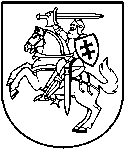 LIETUVOS RESPUBLIKOS APLINKOS MINISTRASĮSAKYMASDĖL LIETUVOS RESPUBLIKOS APLINKOS MINISTRO 2000 M. BIRŽELIO 27 D. ĮSAKYMO NR. 258 „DĖL MEDŽIOKLĖS LIETUVOS RESPUBLIKOS TERITORIJOJE TAISYKLIŲ PATVIRTINIMO“ PAKEITIMO2015 m. rugpjūčio 7 Nr. D1-599VilniusP a k e i č i u Medžioklės Lietuvos Respublikos teritorijoje taisykles, patvirtintas Lietuvos Respublikos aplinkos ministro 2000 m. birželio 27 d. įsakymu Nr. 258 „Dėl Medžioklės Lietuvos Respublikos teritorijoje taisyklių patvirtinimo“, ir išdėstau 7 punktą taip:„7. Visus 6 punkte nurodytus dokumentus pateikusiems ir išlaikiusiems medžioklės egzaminą asmenims  medžiotojo bilietą Komisijos pirmininkas išduoda per 30 kalendorinių dienų. Išduodamas medžiotojo bilietas turi būti patvirtintas atitinkamo Aplinkos ministerijos regiono aplinkos apsaugos departamento herbiniu antspaudu ir medžiotojo bilietą išduodančio asmens parašu. Medžiotojo bilietą gaunantis asmuo turi sumokėti už bilieto pagaminimą. Komisijos pirmininkas Medžiotojų bilietų išdavimo registre įrašo medžiotojo bilieto išdavimo datą, numerį, asmens, kuriam išduodamas bilietas, vardą, pavardę, gyvenamąją vietą. Registre pasirašo bilietą gavęs medžiotojas ir bilietą išdavęs asmuo, nurodydami savo vardą, pavardę ir pareigas. Pametus arba sugadinus bilietą arba nelikus vietos įrašams apie duomenų pateikimą Medžiotojų sąvadui, išduodamas kitas medžiotojo bilietas. Šiais atvejais išduodamame medžiotojo biliete įrašomos senajame medžioklės biliete buvusios žymos apie medžiotojo kvalifikaciją (jei informacija yra Medžiotojų sąvade), nurodoma data, iki kada galioja žyma apie saugaus elgesio medžioklėje žinių ir praktinių medžiojimo įgūdžių patikrinimą, ir patvirtinamos atitinkamo Aplinkos ministerijos regiono aplinkos apsaugos departamento herbiniu antspaudu. Medžiotojo bilieto pavyzdinę formą tvirtina aplinkos ministras. Medžiotojo bilieto blankų gamybą pagal Aplinkos ministerijos regionų aplinkos apsaugos departamentų pateiktas paraiškas organizuoja Valstybinė aplinkos apsaugos tarnyba.“Aplinkos ministras							        Kęstutis Trečiokas